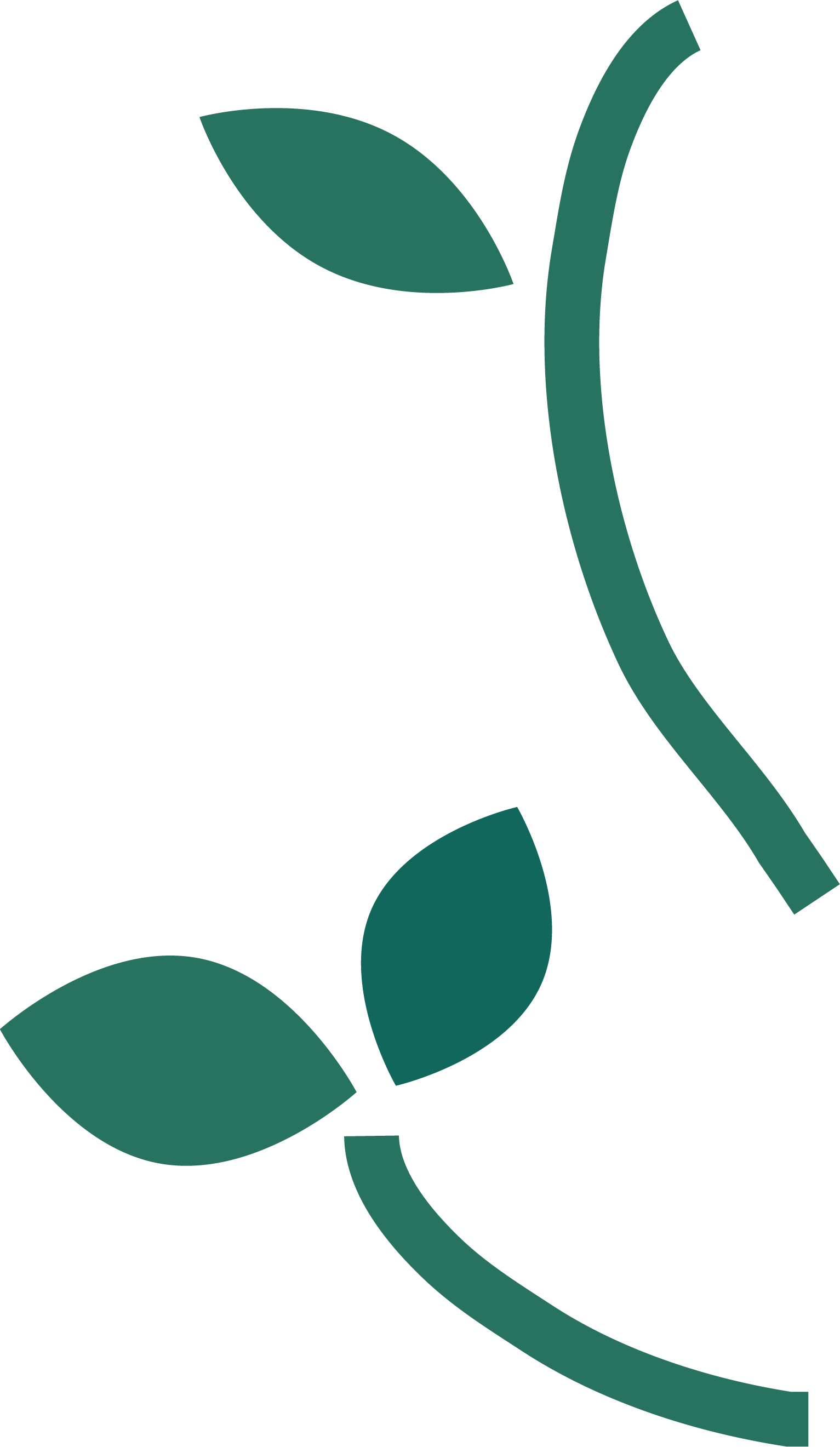 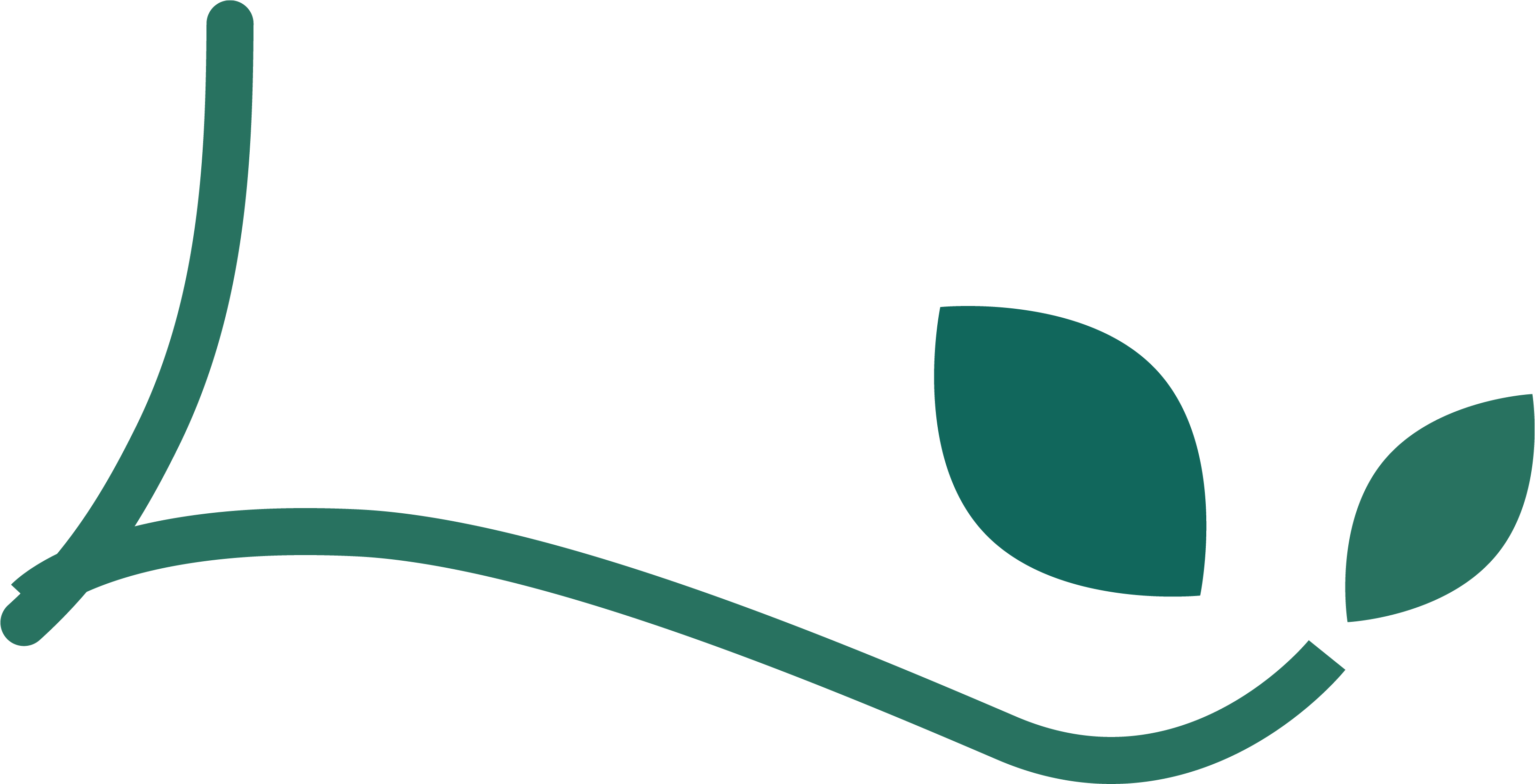 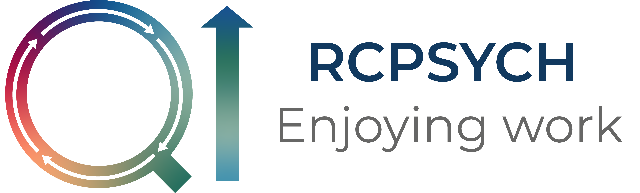 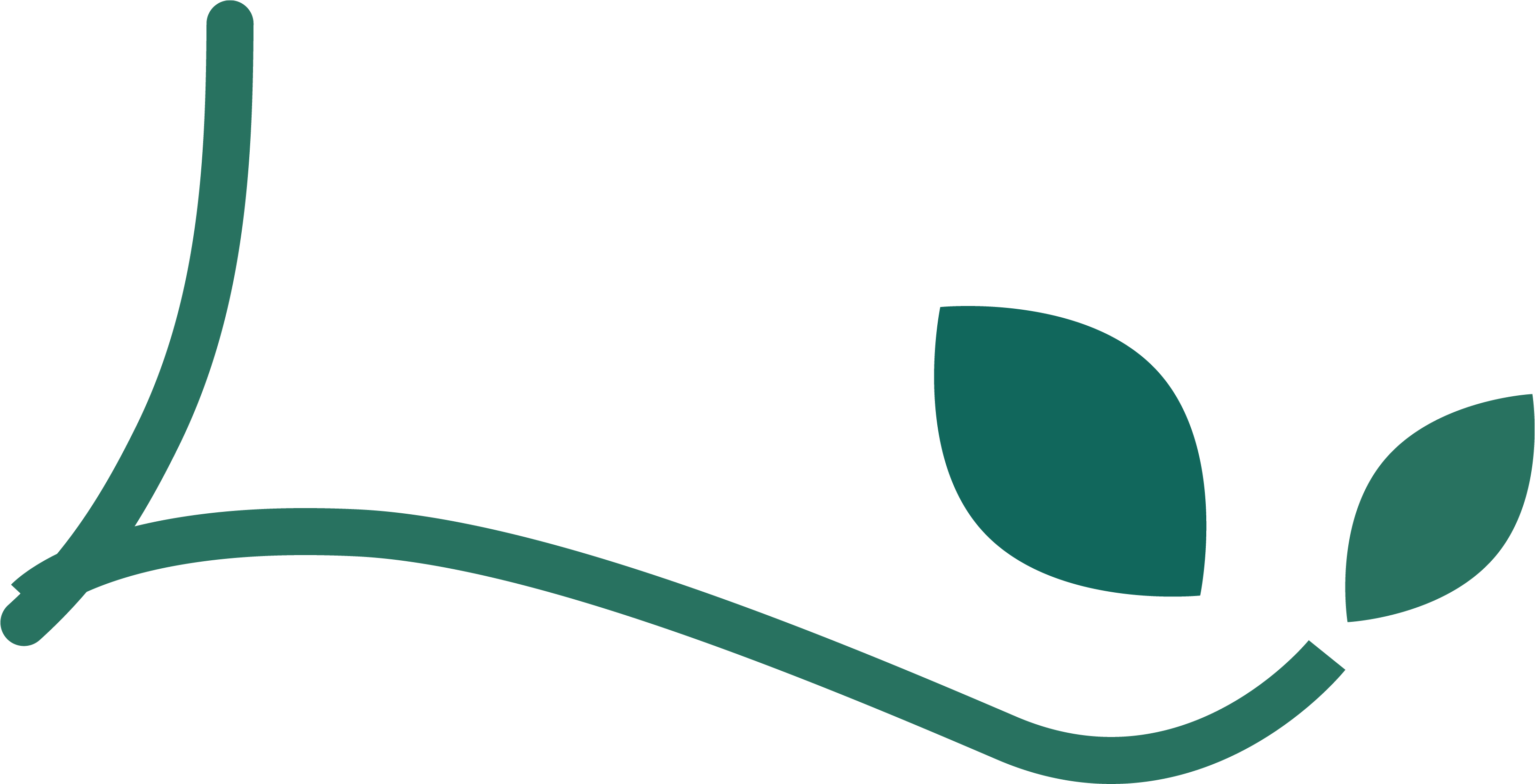 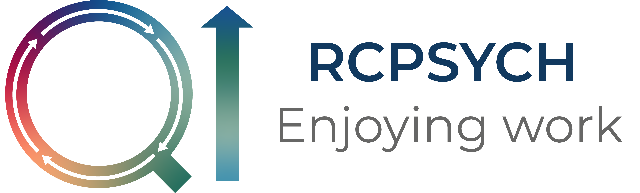 PDSA Worksheet Template(Adapted from the QI Essentials Toolkit: PDSA Worksheet, Institute of Healthcare Improvement IHI.org)The Plan-Do-Study-Act (PDSA) cycle is a useful tool for documenting a test of change. Running a PDSA cycle is another way of saying testing a change — you develop a plan to test the change (Plan), carry out the test (Do), observe, analyse, and learn from the test (Study), and determine what modifications, if any, to make for the next cycle (Act).In most improvement projects, teams will test several different changes, and each change may go through several PDSA cycles as you continue to learn. Keep a file of all PDSA cycles for all the changes your team tests. Fill out one PDSA worksheet for each change you test.InstructionsPlan: Plan the test, including a plan for collecting dataState the question you want to answer and make a prediction about what you think will happenDevelop a plan to test the change. (Who? What? When? Where?)Identify what data you will need to collect and how you will collect itDo: Run the test on a small scale. Carry out the test.Document problems and unexpected observations.Collect and begin to analyse the data.Study: Analyse the results and compare them to your predictions. Complete, as a team, your analysis of the data.Compare the data to your prediction.Summarise and reflect on what you learned.Act: Based on what you learned from the test, make a plan for your next stepAdapt (make modifications and run another test), adopt (test the change on a     larger scale), or abandon (don’t do another test on this change idea).Prepare a plan for the next PDSAPDSA Worksheet TemplateObjective: Plan: Plan the test, including a plan for collecting dataQuestionsPredictionsWho, What, where, when:Plan for collecting data:Do: Run the test on a small scaleDescribe what happened. What data did you collect? What observations did you make?Study: Analyse the results and compare them to your predictionsSummarise and reflect on what you learned:Act: Based on what you learnt from the test, make a plan for your next step:Determine what modifications you should make – adapt, adopt or abandon: